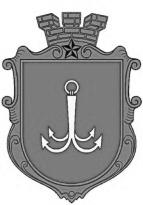 ОДЕСЬКА МІСЬКА РАДАПОСТІЙНА КОМІСІЯЗ ПИТАНЬ ПЛАНУВАННЯ, БЮДЖЕТУ І ФІНАНСІВ ________________№_________________на №______________від______________┌						┐ПОРЯДОК  ДЕННИЙзасідання комісії21.10.2021 р.                 14-00               Велика зала 1.  Розгляд коригувань бюджету Одеської міської територіальної громади на 2021 рік:1.1. лист Департаменту фінансів Одеської міської ради № 04-14/295/1703 від 18.10.2021 року 2. Розгляд звернення  депутата Одеської міської ради Страшного С.А. щодо виділення коштів на виконання проєктної документації капітального ремонту фасаду та даху будівлі  і благоустрої прилеглої території ЗОШ № 71, яка знаходиться за адресою: м. Одеса, вул. Паустовського, 17А (звернення     № 1978/2-мр від 28.09.2021 року).3. Розгляд звернень директора Департаменту культури та туризму Одеської міської ради Маркової Т.Ю. щодо проєктів рішень:3.1. Про внесення змін до Міської цільової програми розвитку туризму в  м. Одесі на 2021-2023 роки, затвердженої рішенням Одеської міської ради від 03 лютого 2021 року № 53-VIII» (звернення № 01-21/622 від 07.10.2021 року);3.2. Про внесення змін до Міської цільової програми розвитку культури в м. Одесі на 2019-2021 роки, затвердженої рішенням Одеської міської ради від 30 січня 2019 року № 4203-VII (звернення № 01-05/639 від 13.10.2021 року). 3.3. щодо виділення на 2022 рік з бюджету Одеської територіальної громади 5,0 млн.гривень для фінансування спільно з Українським культурним фондом культурологічних проєктів м. Одеси (звернення № 01-15/442 від 05.10.2021 року). 4. Розгляд проєкту рішення «Про внесення змін до рішення Одеської міської ради від 24.12.2020 року № 13-VIII «Про бюджет Одеської міської територіальної громади на 2021 рік».пл. Думська, 1, м. Одеса, 65026, Україна